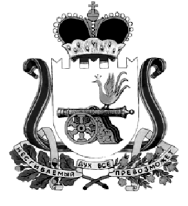 АДМИНИСТРАЦИЯ МУНИЦИПАЛЬНОГО ОБРАЗОВАНИЯ“КАРДЫМОВСКИЙ  РАЙОН” СМОЛЕНСКОЙ ОБЛАСТИ П О С Т А Н О В Л Е Н И Еот __.__.____ № ____В соответствии с Федеральным законом от 28.12.2009 года №381-ФЗ «Об основах государственного регулирования торговой деятельности в Российской Федерации», постановлением Администрации Смоленской области от  27.01.2011 года № 38 «Об утверждении Порядка разработки и утверждения органами местного самоуправления муниципальных образований Смоленской области схем размещения нестационарных торговых объектов»,  Администрация муниципального образования «Кардымовский район» Смоленской областип о с т а н о в л я е т: 1. Внести в приложение к постановлению Администрации муниципального образования «Кардымовский район» Смоленской области от 09.06.2011 № 0305 «Об утверждении схемы размещения нестационарных торговых объектов на территории муниципального образования «Кардымовский район» Смоленской области» изменение, изложив его в редакции согласно приложению.2. Контроль исполнения настоящего постановления возложить на заместителя Главы Администрации муниципального образования «Кардымовский район» Смоленской области Ануфриева С.В.3. Настоящее постановление  опубликовать в Кардымовской районной газете «Знамя труда» и разместить  на официальном сайте  Администрации муниципального образования «Кардымовский район» Смоленской области.4. Настоящее постановление вступает в силу со дня его подписания. Приложениек постановлению Администрации муниципального образования«Кардымовский район» Смоленской области от __.__.____ № ____Приложениек постановлению Администрации муниципального образования«Кардымовский район» Смоленской области от 09.06.2011 № 0305С Х Е М Аразмещения нестационарных торговых объектов на территориимуниципального образования «Кардымовский район» Смоленской областиО внесении изменений в постановление Администрации муниципального образования «Кардымовский район» Смоленской области от 09.06.2011 № 0305 Глава Администрации муниципального образования «Кардымовский район» Смоленской областиО.В. Иванов№ п/пОписание местоположения земельного участка, части здания, строения, сооружения для размещения нестационарно-го торгового объекта (адрес)Площадь земельного участка, части здания, строения, сооружения для размещения нестационарно-го торгового объекта (кв. м)Кадастровый номер земельного участка (при наличии)Срок, до которого планируется предоставление земельного участка, части здания, строения, сооружения для размещения нестационарно-го торгового объектаТип нестационарно-го торгового объекта, допустимого для размещенияДопустимая товарная специализация нестационарно-го торгового объектаПлощадь нестационар-ного торгового объекта (кв.м)Период времени предоставления земельного участка, части здания, строения, сооружения для размещения нестационарного торгового объекта1234567891п. Кардымово, перекресток улиц  Красноармейская-Ленина29,067:10:0010120:23бессрочно1.129,0киоскхлебобулочные изделия9,0с  04.03.2003 по 04.03. 20522п. Кардымово,угол ул. Ленина- Красноармейская88,067:10:0010108:32бессрочно2.188,0павильонсельскохозяйственные корма8,0с 01.01.2015 по 31.12.2015Шокинское сельское поселение Кардымовского района Смоленской областиШокинское сельское поселение Кардымовского района Смоленской областиШокинское сельское поселение Кардымовского района Смоленской областиШокинское сельское поселение Кардымовского района Смоленской областиШокинское сельское поселение Кардымовского района Смоленской областиШокинское сельское поселение Кардымовского района Смоленской областиШокинское сельское поселение Кардымовского района Смоленской областиШокинское сельское поселение Кардымовского района Смоленской областиШокинское сельское поселение Кардымовского района Смоленской области3Смоленская область, Кардымовский район, д. Малявчино, в районе дома № 33-отсутствуетбессрочно3.1-мобильный объект (автолавка)без ограничений-с 01.01.2015 по 31.12.20154Смоленская область, Кардымовский район, д. Залесово, в районе дома № 12-отсутствуетбессрочно4.1-мобильный объект (автолавка)без ограничений-с 01.01.2015 по 31.12.20155Смоленская область, Кардымовский район, д. Приселье, в районе районе автобусной остановки-отсутствуетбессрочно5.1-мобильный объект (автолавка)без ограничений-с 01.01.2015 по 31.12.20156Смоленская область, Кардымовский район, ст.Приселье, в районе ж/д вокзала-отсутствуетбессрочно6.1-мобильный объект (автолавка)без ограничений-с 01.01.2015 по 31.12.20157Смоленская область, Кардымовский район, д. Хотесловичи, в районе ж/д переезда-отсутствуетбессрочно7.1-мобильный объект (автолавка)без ограничений-с 01.01.2015 по 31.12.2015Соловьевское сельское поселении Кардымовского района Смоленской областиСоловьевское сельское поселении Кардымовского района Смоленской областиСоловьевское сельское поселении Кардымовского района Смоленской областиСоловьевское сельское поселении Кардымовского района Смоленской областиСоловьевское сельское поселении Кардымовского района Смоленской областиСоловьевское сельское поселении Кардымовского района Смоленской областиСоловьевское сельское поселении Кардымовского района Смоленской областиСоловьевское сельское поселении Кардымовского района Смоленской областиСоловьевское сельское поселении Кардымовского района Смоленской области8Смоленская область, Кардымовский район, д. Соловьево, напротив магазина «Соловушка»-отсутствуетбессрочно8.1-мобильный объект (автолавка)без ограничений-с 01.01.2015 по 31.12.20159Смоленская область, Кардымовский район, д. Малявчино, напротив школы-отсутствуетбессрочно9.1-мобильный объект (автолавка)без ограничений-с 01.01.2015 по 31.12.201510Смоленская область, Кардымовский район, д. Коровники, ул.Солнечная, в районе дома № 5-отсутствуетбессрочно10.1-мобильный объект (автолавка)без ограничений-с 01.01.2015 по 31.12.201511Смоленская область, Кардымовский район, д. Коровники, ул.Мира, в районе дома № 14-отсутствуетбессрочно11.1-мобильный объект (автолавка)без ограничений-с 01.01.2015 по 31.12.201512Смоленская область, Кардымовский район, д. Беднота, ул.Старо-Смоленская, напротив дома № 5-отсутствуетбессрочно12.1-мобильный объект (автолавка)без ограничений-с 01.01.2015 по 31.12.201513Смоленская область, Кардымовский район, д. Пнево, ул.Лесная, в районе дома № 2-отсутствуетбессрочно13.1-мобильный объект (автолавка)без ограничений-с 01.01.2015 по 31.12.2015Нетризовское сельское поселение Кардымовского района Смоленской областиНетризовское сельское поселение Кардымовского района Смоленской областиНетризовское сельское поселение Кардымовского района Смоленской областиНетризовское сельское поселение Кардымовского района Смоленской областиНетризовское сельское поселение Кардымовского района Смоленской областиНетризовское сельское поселение Кардымовского района Смоленской областиНетризовское сельское поселение Кардымовского района Смоленской областиНетризовское сельское поселение Кардымовского района Смоленской областиНетризовское сельское поселение Кардымовского района Смоленской области14Смоленская область, Кардымовский район, д. Федюкино, ул.Центральная,в районе дома № 4-отсутствуетбессрочно14.1-мобильный объект (автолавка)без ограничений-с 01.01.2015 по 31.12.201515Смоленская область, Кардымовский район, д. Сухоруково, ул.Садовая, в районе дома № 5-отсутствуетбессрочно15.1-мобильный объект (автолавка)без ограничений-с 01.01.2015 по 31.12.201516Смоленская область, Кардымовский район, д. Черниково, в районе дома № 9-отсутствуетбессрочно16.1-мобильный объект (автолавка)без ограничений-с 01.01.2015 по 31.12.201517Смоленская область, Кардымовский район, д. Ламейково, в районе автобусной остановки-отсутствуетбессрочно17.1-мобильный объект (автолавка)без ограничений-с 01.01.2015 по 31.12.2015Каменское сельское поселение Кардымовского района Смоленской областиКаменское сельское поселение Кардымовского района Смоленской областиКаменское сельское поселение Кардымовского района Смоленской областиКаменское сельское поселение Кардымовского района Смоленской областиКаменское сельское поселение Кардымовского района Смоленской областиКаменское сельское поселение Кардымовского района Смоленской областиКаменское сельское поселение Кардымовского района Смоленской областиКаменское сельское поселение Кардымовского района Смоленской областиКаменское сельское поселение Кардымовского района Смоленской области18Смоленская область, Кардымовский район, д. Каменка, ул.Центральная,около магазина «Андрюша»-отсутствуетбессрочно18.1-мобильный объект (автолавка)без ограничений-с 01.01.2015 по 31.12.201519Смоленская область, Кардымовский район, д. Веено, ул.Луговая, в районе дома № 11-отсутствуетбессрочно19.1-мобильный объект (автолавка)без ограничений-с 01.01.2015 по 31.12.201520Смоленская область, Кардымовский район, д. Залужье, ул.Крестьянская,в районе дома № 7-отсутствуетбессрочно21.1-мобильный объект (автолавка)без ограничений-с 01.01.2015 по 31.12.201522Смоленская область, Кардымовский район, д. Бережняны, ул.Цветочная, в районе дома № 12-отсутствуетбессрочно22.1-мобильный объект (автолавка)без ограничений-с 01.01.2015 по 31.12.201523Смоленская область, Кардымовский район, д. Болдино, ул.Осенняя, в районе дома № 21-отсутствуетбессрочно23.1-мобильный объект (автолавка)без ограничений-с 01.01.2015 по 31.12.201524Смоленская область, Кардымовский район, д. Жеглово, ул.Мирная, в районе дома № 9-отсутствуетбессрочно24.1-мобильный объект (автолавка)без ограничений-с 01.01.2015 по 31.12.201525Смоленская область, Кардымовский район, д. Горни, ул.Дачная, в районе дома № 6-отсутствуетбессрочно25.1-мобильный объект (автолавка)без ограничений-с 01.01.2015 по 31.12.201526Смоленская область, Кардымовский район, д. Зайцево, ул.Карьерная, в районе дома № 8-отсутствуетбессрочно26.1-мобильный объект (автолавка)без ограничений-с 01.01.2015 по 31.12.201527Смоленская область, Кардымовский район, д. Лисичино, ул.Речная, в районе дома № 1-отсутствуетбессрочно27.1-мобильный объект (автолавка)без ограничений-с 01.01.2015 по 31.12.201528Смоленская область, Кардымовский район, д. Отрадао, ул.Отрадная, в районе дома № 3-отсутствуетбессрочно28.1-мобильный объект (автолавка)без ограничений-с 01.01.2015 по 31.12.201529Смоленская область, Кардымовский район, д. Петрово, ул.Минская, в районе дома № 37-отсутствуетбессрочно29.1-мобильный объект (автолавка)без ограничений-с 01.01.2015 по 31.12.201530Смоленская область, Кардымовский район, д. Помогайлово, ул.Северная, в районе дома № 5-отсутствуетбессрочно30.1-мобильный объект (автолавка)без ограничений-с 01.01.2015 по 31.12.201531Смоленская область, Кардымовский район, д. Смогири, ул.Московская, в районе дома № 7-отсутствуетбессрочно31.1-мобильный объект (автолавка)без ограничений-с 01.01.2015 по 31.12.201532Смоленская область, Кардымовский район, д. Устиновка, ул.Строителей, в районе дома № 1-отсутствуетбессрочно32.1-мобильный объект (автолавка)без ограничений-с 01.01.2015 по 31.12.2015Мольковское сельское поселение Кардымовского района Смоленской областиМольковское сельское поселение Кардымовского района Смоленской областиМольковское сельское поселение Кардымовского района Смоленской областиМольковское сельское поселение Кардымовского района Смоленской областиМольковское сельское поселение Кардымовского района Смоленской областиМольковское сельское поселение Кардымовского района Смоленской областиМольковское сельское поселение Кардымовского района Смоленской областиМольковское сельское поселение Кардымовского района Смоленской областиМольковское сельское поселение Кардымовского района Смоленской области33Смоленская область, Кардымовский район, д. Курдымово, ул.Торговая, в районе дома № 1-отсутствуетбессрочно33.1-мобильный объект (автолавка)без ограничений-с 01.01.2015 по 31.12.201534Смоленская область, Кардымовский район, д. Курдымово, ул.Шоссейная, в районе дома № 19-отсутствуетбессрочно34.1-мобильный объект (автолавка)без ограничений-с 01.01.2015 по 31.12.201535Смоленская область, Кардымовский район, ст.Духовская, ул.Железнодорожная, в районе дома № 5-отсутствуетбессрочно35.1-мобильный объект (автолавка)без ограничений-с 01.01.2015 по 31.12.2015Тюшинское сельское поселение Кардымовского района Смоленской областиТюшинское сельское поселение Кардымовского района Смоленской областиТюшинское сельское поселение Кардымовского района Смоленской областиТюшинское сельское поселение Кардымовского района Смоленской областиТюшинское сельское поселение Кардымовского района Смоленской областиТюшинское сельское поселение Кардымовского района Смоленской областиТюшинское сельское поселение Кардымовского района Смоленской областиТюшинское сельское поселение Кардымовского района Смоленской областиТюшинское сельское поселение Кардымовского района Смоленской области36Смоленская область, Кардымовский район, д. Кузино, в районе дома № 2-отсутствуетбессрочно36.1-мобильный объект (автолавка)без ограничений-с 01.01.2015 по 31.12.201537Смоленская область, Кардымовский район, д. Кричково, возле здания клуба-отсутствуетбессрочно37.1-мобильный объект (автолавка)без ограничений-с 01.01.2015 по 31.12.201538Смоленская область, Кардымовский район, д. Пересветово, в районе дома № 23-отсутствуетбессрочно38.1-мобильный объект (автолавка)без ограничений-с 01.01.2015 по 31.12.201539Смоленская область, Кардымовский район, д. Бельчевицы, в районе дома № 28-отсутствуетбессрочно39.1-мобильный объект (автолавка)без ограничений-с 01.01.2015 по 31.12.201540Смоленская область, Кардымовский район, д. Кочкорово, в районе дома № 6-отсутствуетбессрочно40.1-мобильный объект (автолавка)без ограничений-с 01.01.2015 по 31.12.201541Смоленская область, Кардымовский район, д. Лопино, в районе дома № 1-отсутствуетбессрочно41.1-мобильный объект (автолавка)без ограничений-с 01.01.2015 по 31.12.201542Смоленская область, Кардымовский район, д. Попково, в районе дома № 5-отсутствуетбессрочно42.1-мобильный объект (автолавка)без ограничений-с 01.01.2015 по 31.12.201543Смоленская область, Кардымовский район, д. Татаровщина, в районе дома № 10-отсутствуетбессрочно43.1-мобильный объект (автолавка)без ограничений-с 01.01.2015 по 31.12.201544Смоленская область, Кардымовский район, д. Павлихино, в районе дома № 4-отсутствуетбессрочно44.1-мобильный объект (автолавка)без ограничений-с 01.01.2015 по 31.12.201545Смоленская область, Кардымовский район, д. Васильево, в районе дома № 21-отсутствуетбессрочно45.1-мобильный объект (автолавка)без ограничений-с 01.01.2015 по 31.12.201546Смоленская область, Кардымовский район, д. Цурьково, в районе дома № 12-отсутствуетбессрочно46.1-мобильный объект (автолавка)без ограничений-с 01.01.2015 по 31.12.201547Смоленская область, Кардымовский район, д. Заполье, в районе автобусной остановки-отсутствуетбессрочно47.1-мобильный объект (автолавка)без ограничений-с 01.01.2015 по 31.12.201548Смоленская область, Кардымовский район, д. Пузово, в районе автобуснойостановки-отсутствуетбессрочно48.1-мобильный объект (автолавка)без ограничений-с 01.01.2015 по 31.12.201549Смоленская область, Кардымовский район, д. Чуи, в районе дома № 1-отсутствуетбессрочно49.1-мобильный объект (автолавка)без ограничений-с 01.01.2015 по 31.12.201550Смоленская область, Кардымовский район, д. Чуи, в районе дома № 8-отсутствуетбессрочно50.1-мобильный объект (автолавка)без ограничений-с 01.01.2015 по 31.12.2015Первомайское сельское поселение Кардымовского района Смоленской областиПервомайское сельское поселение Кардымовского района Смоленской областиПервомайское сельское поселение Кардымовского района Смоленской областиПервомайское сельское поселение Кардымовского района Смоленской областиПервомайское сельское поселение Кардымовского района Смоленской областиПервомайское сельское поселение Кардымовского района Смоленской областиПервомайское сельское поселение Кардымовского района Смоленской областиПервомайское сельское поселение Кардымовского района Смоленской областиПервомайское сельское поселение Кардымовского района Смоленской области51Смоленская область, Кардымовский район, д. Вачково, ул.Первомайская, в районе дома № 2-отсутствуетбессрочно51.1-мобильный объект (автолавка)без ограничений-с 01.01.2015 по 31.12.201552Смоленская область, Кардымовский район, д. Титково, ул.Центральная, в районе дома № 34-отсутствуетбессрочно52.1-мобильный объект (автолавка)без ограничений-с 01.01.2015 по 31.12.2015